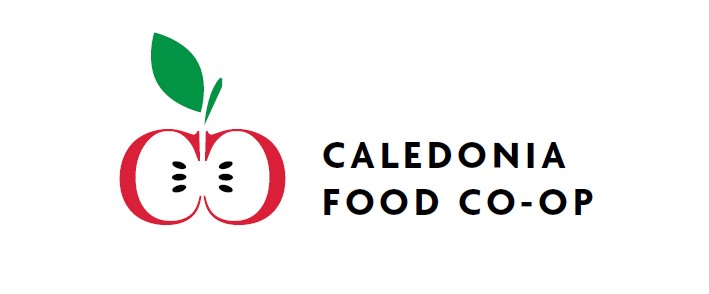 Serve on the Caledonia Food Co-op Board of Directors
The Caledonia Food Co-op is seeking a new board member to steer our co-op forward!  All food co-ops require strong governance and member participation to succeed.  If you are not afraid of big decisions and hard work, consider joining the Caledonia Food Co-op board of directors.  Together we can build a community-owned grocery store in St Johnsbury. Basic requirements for board members:	Is a Caledonia Food Co-op member-ownerObjective, eager to learn and think "for the good of the group"	Representative of the core values and vision of the Co-op	Willing to take the time necessary to prepare for, attend, and take an active part in board meetings and projects	Able to protect highly sensitive, confidential material	Works well with others and will support majority-made decisions 	Open-minded in considering issues	Lives, works, and/or has deep knowledge of and connections with communities in co-op’s trade areaThe energy for the long-term stamina it takes to start a co-opThey see a place for themselves in the co-op, where their skills and talents can support the project About the Caledonia Food Co-op:The Caledonia Food Co-op is a start-up community and worker-owned grocery store with a mission to “draw together the diverse communities in the area in an inclusive space supporting community nourishment and local prosperity.”  Our future store will provide equitable access to a wide range of healthy local foods, household and wellness products, community events and classes, and more!  Not only is the Co-op owned by our community members, but every member-owner has an equal vote in governance decisions and the opportunity to serve on our board of directorsBoard of Directors ApplicationThank you for your interest in joining our Board of Directors. We are grateful for your support of the Co-op! We want our board to have a good mix of talents and perspectives, and we want to be sure prospective board members understand the commitment we are asking them to make. To that end, please tell us a little about yourself. You may write a letter instead of filling out this form if you prefer.
Your Name:

Mailing Address, City, State, Zip Code:

Telephone number: 

E-mail address:

Please tell us why you are interested in serving on the Caledonia Food Co-op’s Board of Directors.
Please describe your involvement with, or interest in the Caledonia Food Co-op. 
Please tell us about the skills, experience, and perspective you would bring to the Board of Directors.

Have you served on other boards or worked with other food co-operatives? Please attach a resume if possible.Please return your application to:
David Hale, Secretary, Caledonia Food Co-op
P.O. Box 736
St. Johnsbury, VT  05819Email:  office@caledoniafood.coop